                  Obec 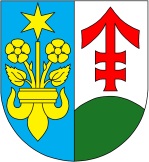                   Záchlumí NÁVŠTĚVNÍ A PROVOZNÍ ŘÁD DĚTSKÉHO HŘIŠTĚ ZÁCHLUMÍVlastník: Obec ZáchlumíProvozovatel: Obec Záchlumí, Záchlumí 17Provozní doba:  neomezeně.Vážení návštěvníci,toto dětské hřiště bylo vybudováno obcí Záchlumí, herní prvky dodala firma František Smitka, Radnice.Hřiště slouží pro děti do 14let, přičemž je nutné zohlednit fyzické dispozice dětí a musejí být pohybově a mentálně způsobilé k užívání těchto herních prvků. Uživatelé dětského hřiště musí dodržovat věkovou a váhovou kategorii stanovenou pro jednotlivé herní prvky, které jsou upřesněny dále.Pobyt na dětském hřišti je na vlastní nebezpečí uživatele, za děti ručí rodiče, odpovědný zástupce či jiná dospělá doprovázející osoba.Každý uživatel hřiště je povinen se s tímto návštěvním řádem seznámit a řídit se jeho ustanoveními.NÁVŠTĚVNÍK JE POVINEN:• respektovat tento návštěvní řád • dodržovat pravidla slušného chování• chovat se ukázněně tak, aby neohrožoval sám sebe ani ostatní návštěvníky• dodržovat čistotu, dbát na pořádek a bezpečnostV CELÉM PROSTORU HŘIŠTĚ JE ZAKÁZÁNO :• kouření• konzumace alkoholu a užívání omamných látek• poškozování a znečišťování prostor, zařízení a vybavení (v případě poškození bude obec vymáhat náhradu nákladů vynaložených na opravu)• vstup se psy a jinými zvířaty a jejich volné pobíhání• stanování a rozdělávání ohňů, manipulace s otevřeným ohněm• vjezd motorovými vozidly s výjimkou obsluhy• úmyslně ničit a poškozovat vybavení dětského hřiště a přilehlou zeleň• znečišťovat hřiště a zeleň, odhazovat odpady mimo místa k tomu určená• provádět bez souhlasu provozovatele jakékoliv úpravy nebo neodborné zásahy s vybavením a zařízením dětského hřištěOSTATNÍ USTANOVENÍ :1. Z užívání dětského hřiště mohou být vyloučeny osoby, které nerespektují pokyny návštěvního a provozního řádu.2. Za úmyslné poškození dětského hřiště dítětem nebo škodu vzniklou nerespektováním návštěvního řádu nese odpovědnost v plné výši dohlížející dospělá osoba.3. Provozovatel neručí na dětském hřišti za případnou ztrátu předmětů ve vlastnictví uživatele.4. Úklid dětského hřiště (a údržba veřejné zeleně), je prováděn dle potřeby a nutnosti úklidu.5. Hřiště nepoužívejte, pokud je zařízení kluzké, zmrzlé nebo viditelně poškozené. V PŘÍPADĚ ÚRAZU VOLEJTE ZÁCHRANNOU SLUŽBU 155Další důležitá telefonní čísla:Policie ČR 158, Hasiči 150, Integrovaný záchranný systém ČR 112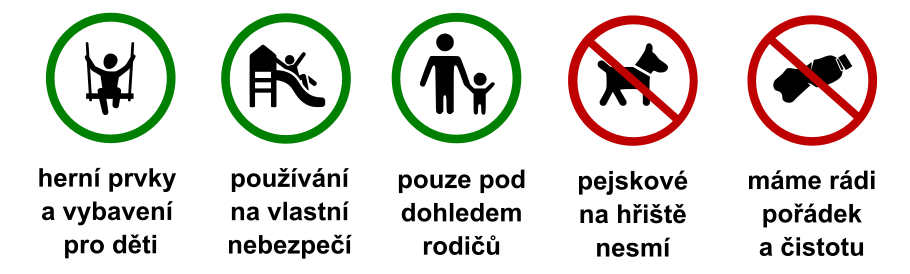 